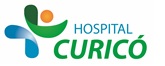 INFORMACIÓN PARA PACIENTES: 
“PLASTIA DEL LOBULO AURICULAR PARTIDO”El presente documento permite entregar información al paciente respecto a la cirugía específica  a realizar,  por lo que NO CONSTITUYE  EL CONSENTIMIENTO INFORMADO.El  CONSENTIMIENTO INFORMADO, debe ser  llenado en el formulario en  la página web: www.hospitalcurico.cl,  en el enlace: https://intranet.hospitalcurico.cl/projects/consentimientoObjetivos del procedimiento:El peso de los aros o accidentes causados por tirar de los mismos en forma involuntaria es la causa principal del alargamiento del orificio o de la rasgadura definitiva del lóbulo de la oreja. El objetivo del procedimiento es el cierre del orificio dilatado. Descripción del procedimiento:La técnica consiste en infiltración con anestésico local diluido en un vasoconstrictor, se realiza la escisión simple y la sutura de los márgenes de la fisura por ambos lados, sin preservar el orifico del pendiente. Se cubre con tela de papel y los puntos se retiran entre los 8 y 10 días. Se recomienda usar un aro de presión durante 30 días, tras lo cual se puede perforar nuevamente el lóbulo.Riesgos del procedimiento:Las complicaciones son poco frecuentes y por lo general poco importantes; sangrado ocasional, pequeñas equimosis, infección de la herida, ligero dolor en la zona, cicatrices poco estéticas y ocasionalmente desmayos en personas muy nerviosas. Rara vez se producen reacciones toxicas o alergias por el anestésico.Alternativas al procedimiento propuesto:No existen alternativas terapéuticas en su caso, por lo cual consideramos que el tratamiento quirúrgico es el más adecuado.Consecuencias de no aceptar el procedimiento:En caso de no aceptar el tratamiento no existe riesgo alguno.Mecanismo para solicitar más información:En caso de requerir más información o de rechazar el procedimiento, deberá comunicarse con el médico tratante o el jefe de cirugía.Revocabilidad Se me señala, que hacer si cambio de idea tanto en aceptar o rechazar el procedimiento, cirugía o terapia propuesta. 